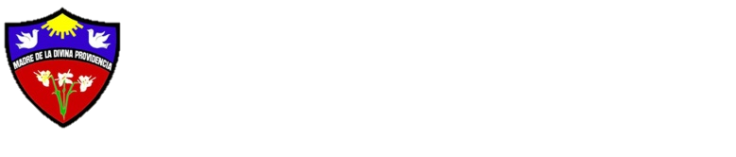            Colegio             Madre de la Divina Providencia                 Departamento de LenguajeCalendario AnualLecturas Complementarias 2019¿Por qué leer en la escuela? Quizás esté de más la pregunta, porque para muchos alumnos(as) el único lugar para asomarse a la literatura es el colegio. Leer Literatura es una experiencia estética y cognitiva de la que ningún ser humano debería ser privado, y mucho menos los niños y los jóvenes. Leemos porque la Literatura nos hace entender el mundo y sentirnos menos solos. Leemos porque, en definitiva, los humanos somos seres de relato. Cada lector construye sus caminos y herramientas se deja atrapar por un autor, un personaje, una temática, acepta o rechaza lo leído y así va haciéndose un lector selectivo.Los libros antes mencionados también los puede encontrar en formato PDF.Santiago, Marzo  2019.Curso                          2° año Medio                         2° año MedioTEXTO MENSUALSINOPSISMES DE EVALUACIÓN“Demian”Autor: Hermann HesseN° de Pág. 115Editorial : ZIG ZAG  Emil Sinclear es un niño que ha pasado toda su vida en lo que él llama el Scheinwelt1(mundo de ensueño o mundo de la luz), pero una mentira lo lleva a ampliar sus visiones del mundo y a conocer un personaje enigmático de nombre Max Demian que lo llevará por los senderos del autorrazonamiento destruyendo paradigmas materialistas que antes lo rodeaban.Última semana de marzo“FARENHEIT 451”Autor: RAY BRADBURYN° de Pág. 165Editorial : DE BOLSILLOMontag, el protagonista, es bombero. Según la guía, los bomberos se establecieron en 1790 para quemar los libros de influencia inglesa de las colonias. El primer bombero fue Benjamin Franklin. Ya nadie recuerda que en otro tiempo apagaban incendios. Ahora, el cuerpo de bomberos se dedica a quemar las casas en las que encuentran libros. Los hombres que pasean, que charlan, que se detienen, son sospechosos. Un ciudadano normal conduce a 160 kilómetros por hora, trabaja, pasa su tiempo viendo la televisión, canturrea el nuevo anuncio de Dentífrico Denham. Eso es lo que los hace felices. Ser feliz es lo más importante. Pensar es malo.Última semana de ABRIL“BODAS DE SANGRE”Autor: FEDERICO GARCIA LORCAN° de Pág. 367Editorial : ZIG ZAGDos amantes se fugan en la víspera de la boda de la mujer con otro hombre. García Lorca convierte la realidad en poesía. En su obra hay ansias de libertad, andalucismo, simbolismo y muerte, pero por encima de todo, poesía dramática. "Bodas de sangre" es, pues, una obra teatral donde las desgarradas pasiones de sus protagonistas se desatan ante la atenta mirada de la luna, personificación hermosa y terrible de la muerte..Última semana de MAYO“LA METAMORFOSIS”Autor: FRANZ KAFKAN° de Pág.129Editorial: ALIANZAel pensamiento de un hombre atrapado frente al rechazo, la incomprensión y la falta de empatía de todos aquellos que lo rodean, incluyendo a los que amaba y que creía que lo amaban. También aparece la vergüenza, la sensación de sentirse impotente y miserable frente a una condición que se antoja irreversible.Última semana de JUNIOLECTURAS DIRIGIDASEN CLASESANTOLOGIA DEL CUENTO HISPANOAMERICANO, ED UNIVERSITARIAJULIO“EL HOBBIT”Autor: JRR TOLKIENN° de Pág. 288Editorial : PLANETAEl Hobbit se desarrolla en el año 2941, en la Tercera Edad del Sol, y narra la evolución y proceso de crecimiento del protagonista, Bilbo Bolsón. Última semana de AGOSTO“LA CHICA DEL CRILLON”Autor: JOAQUÍN EDWARDS BELLON° de Pág 128Editorial: UNIVERSITARIAPara el caso diré que me llamo Teresa Iturrigorriaga, y será la única mentira de mi narración. Uso un apellido vinoso y sin vino, es decir: soy aristócrata y sin plata. Vivo con mi padre enfermo y una vieja cocinera, a quienes mantengo. Antes éramos ricos y habitábamos un palacete de la calle Dieciocho, en cuyo jardín cantaban los pájaros; ahora vivimos en el extremo de la calle Romero, y los arpegios aéreos han sido reemplazados por las actividades de los ratones en el entretecho.Última semana de SEPTIEMBRE“COMO AGUA PARA CHOCOLATE”Autora: LAURA ESQUIVELN° de Pág 216Editorial: DE BOLSILLOEn los fogones de una vieja cocina, se logra traducir la pasión y el amor reprimidos por la dura moral de una familia mexicana. Reflexión generacional, elogio del secreto y del amor de tita, su protagonista, por la cocina y Pedro, su amor de infancia.Última semana de OCTUBRE“NOCHE DE VIERNES”Autor: JORDI SIERRA I FABRAN° de Pág. 188	Editorial: SANTILLANAOtra noche de viernes en busca de libertad. Otra noche marcada por la rabia que desatan el alcohol y las drogas. Pero esta noche no será como otras. Al amanecer, las vidas de cinco jóvenes habrán cambiado de forma radical.Última semana de NOVIEMBRE